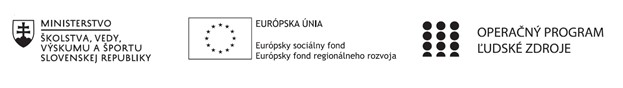 Správa o činnosti pedagogického klubu   Príloha: Prezenčná listina zo stretnutia pedagogického klubu  Príloha správy o činnosti pedagogického klubu                                                                                             PREZENČNÁ LISTINA Miesto konania stretnutia: ZŠ J. A. Komenského, Ulica Komenského 752, 022 04 ČadcaDátum konania stretnutia: 4. novembra 2019Trvanie stretnutia: od 14,00 hod 	do 16,00 hod 	 Zoznam účastníkov/členov pedagogického klubu: Meno prizvaných odborníkov/iných účastníkov, ktorí nie sú členmi pedagogického klubu  a podpis/y: 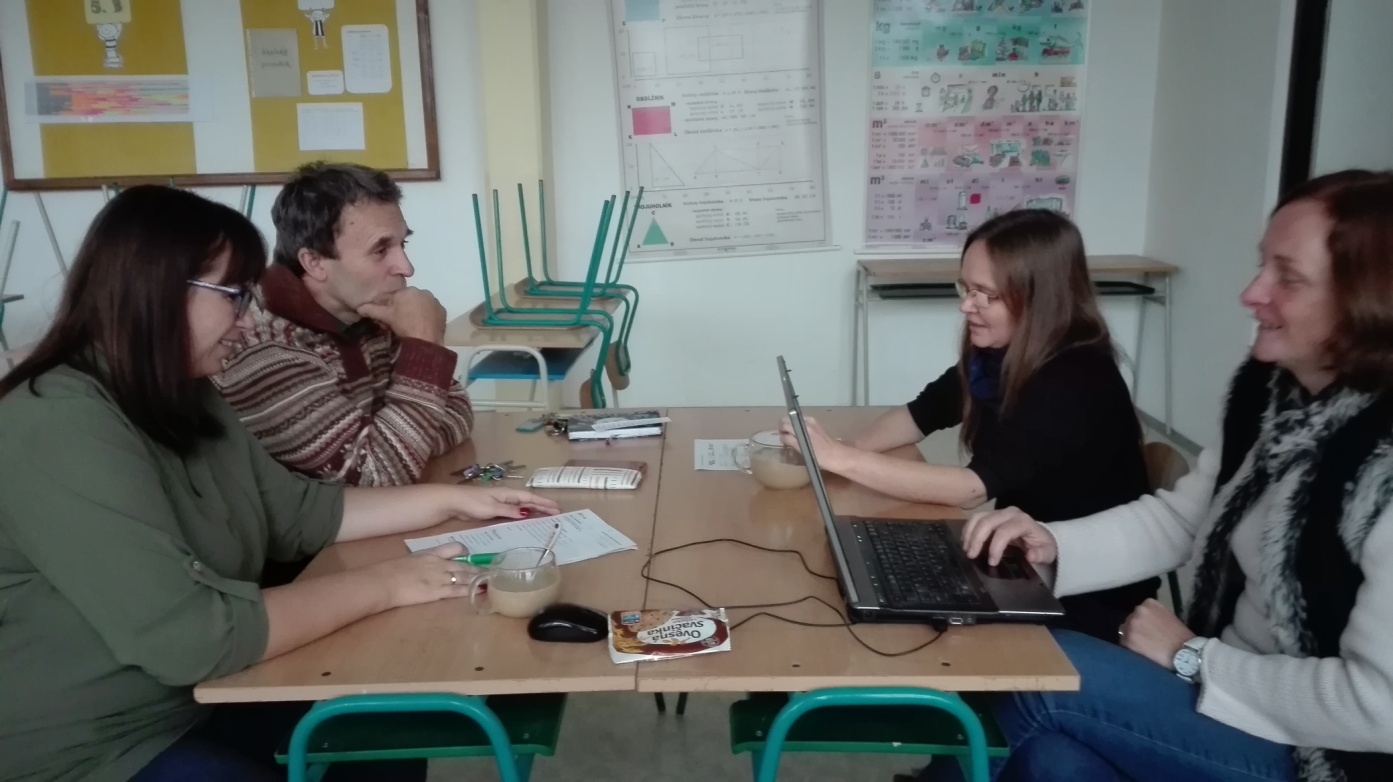 1. Prioritná os Vzdelávanie 2. Špecifický cieľ 1.1.1 Zvýšiť inkluzívnosť a rovnaký prístup ku kvalitnému vzdelávaniu a zlepšiť výsledky a kompetencie detí a žiakov 3. Prijímateľ  Základná škola Jána Amosa KomenskéhoUlica Komenského 752022 04 Čadca4. Názov projektu  Kvalitným vzdelávaním k úspešnému poznaniu5. Kód projektu  ITMS2014+  312011S1646. Názov pedagogického klubu   Pedagogický klub učiteľov matematiky a prírodovedných predmetov7. Dátum stretnutia  pedagogického klubu 4. novembra 20198. Miesto stretnutia  pedagogického klubu ZŠ J. A. Komenského Čadca 9. Meno koordinátora pedagogického klubu  Mgr. Zuzana Račková10. Odkaz na webové sídlo zverejnenej správy  www.zskomenskehoca.edu.sk 	11. Manažérske zhrnutie: Možností využitia  projektového vyučovania vo vyučovaní matematiky a prírodovedných predmetov.DiskusiaKľúčové slová – vyučovanie, projektové vyučovanie, význam pre prax     
 12. Hlavné body, témy stretnutia, zhrnutie priebehu stretnutia:  
Možností využitia  projektového vyučovania vo vyučovaní matematiky a prírodovedných predmetov. Na úvod sa členovia klubu oboznámili s publikáciou: M. Pjatkovej: Projektové vyučovanie v prírodovedných predmetoch, dostupné na internete: https://mpc-edu.sk/sites/default/files/publikacie/m._pjatkova_projektove_vyucovanie_v_prirodovednych_predmetoch.pdf. Následne rozdiskutovali význam projektového vyučovania v matematike a prírodovedných predmetoch a v súlade s Pjatkovou sa zhodli na tom , že:1. pri výbere témy projektu je potrebné prihliadať na potreby a záujmy žiakov, 2. projekt má súvisieť aj s mimoškolskou skúsenosťou žiakov, vychádzať  zo zážitkov žiakov, má otvoriť školu širšiemu okoliu, spoločenstvu, ale aj osobnej situácii žiaka, mal by byť mostom medzi školou a životom,3. predpokladom projektového vyučovania je zainteresovanosť žiakov, ich záujem, vnútorná motivácia, 4. projekty by mali umožňovať interdisciplinárny prístup, komplexný pohľad na skutočný svet, mali by prekračovať rámec jednotlivých vyučovacích predmetov, 5. projekty by mali riešiť žiaci v skupinách, v kooperatívnom vyučovaní,6. projekty majú viesť ku konkrétnym výsledkom a na ich základe si žiaci majú osvojiť príslušné vedomosti, zručnosti, postoje.      V ďalšej časti členovia klubu rozoberali projekty, ktoré realizujú na svojich hodinách. Spolu s kolegami rozdiskutovali prípravu, realizáciu a hodnotenie projektov, ktoré realizujú so žiakmi v rámci svojich predmetov. Kladom všetkých projektov je to, že využívajú vedomosti z rôznych oblastí a prispievajú tak k celistvému a komplexnému pohľadu žiakov na jednotlivé témy.  Vhodné je využiť aj nadšenie žiakov pre prácu s IKT technológiami a ponúknuť im projekt spracovať a v digitálnej podobe – prezentácia, krátky film, ... . V súčasnosti sa nám to darí najmä vo fyzike, kde žiaci takouto formou spracúvajú pokusy, ktoré potom prezentujú v triede na vyučovacej hodine.Vyučujúci konštatovali úzke prepojenie matematiky a prírodovedných predmetov. Matematický aparát a vedomosti sú často jedným z predpokladov  pre úspešné vyriešenie projektovej úlohy (zostrojenie grafu, čítanie z grafu, premena jednotiek, práca s číslami v rôznych oboroch,...). Projekty z matematiky zasa predpokladajú základné vedomosti z prírodovednej oblasti.13. Závery a odporúčania:  Vo vyučovaní budeme pokračovať vo využívaní projektovej vyučovacej metódy, rovnako ako doteraz. Je to vhodné vo všetkých prírodovedných predmetoch a rovnako aj v matematike. Projekty budeme zadávať tak, aby žiaci využívali poznatky, ktoré doteraz získali v rôznych predmetoch.14. Vypracoval (meno, priezvisko)  Mgr. Zuzana Vyšlanová15. Dátum 4. 11. 201916. Podpis 17. Schválil (meno, priezvisko)  Mgr. Zuzana Račková18. Dátum 4. 11. 201919. Podpis  Prioritná os: Vzdelávanie Špecifický cieľ: 1.1.1 Zvýšiť inkluzívnosť a rovnaký prístup ku kvalitnému vzdelávaniu a zlepšiť výsledky a kompetencie detí a žiakov Prijímateľ:  Základná škola Jána Amosa Komenského, 
 Ulica Komenského 752, 022 04 ČadcaNázov projektu:  Kvalitným vzdelávaním k úspešnému poznaniuKód ITMS projektu:  312011S164Názov pedagogického klubu:  Pedagogický klub učiteľov matematiky a prírodovedných   
 predmetovč. Meno a priezvisko Podpis Inštitúcia  1. Mgr. Zuzana RačkováŽŠ J. A. Komenského, Čadca  2. Ing. Eva Václaviková ŽŠ J. A. Komenského, Čadca 3. Mgr. Andrea Poláčková ŽŠ J. A. Komenského, Čadca 4. Mgr. Zuzana Vyšlanová ŽŠ J. A. Komenského, Čadca 5. Mgr. Vladimír Vlček ŽŠ J. A. Komenského, Čadca č. Meno a priezvisko Podpis Inštitúcia  ------------ ------------